.FORWARD, BACK, SLIDE, STOMP; TOUCH, STEP, KICK, STEPCROSS-STEP, CROSS-STEP, HIP ROCKS: TWICETOUCH, WRAP, TURN, STEP; HEEL, STEP TOUCH, STEPTWISTS; LEFT, HOLD, RIGHT, HOLD, SIDE, TOGETHER, RIGHT & RIGHTREPEATHead Over Heels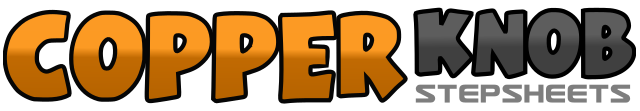 .......Count:32Wall:4Level:Intermediate.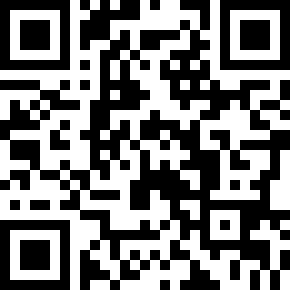 Choreographer:Michele Perron (CAN)Michele Perron (CAN)Michele Perron (CAN)Michele Perron (CAN)Michele Perron (CAN).Music:The Big One - George StraitThe Big One - George StraitThe Big One - George StraitThe Big One - George StraitThe Big One - George Strait........1Left forward stomp (down) in lunge action: (arms optional: left arm swings forward at waist level, right arm bends back and up to right shoulder)2Right step back3Left slide back4Left stomp (down) beside right5Right touch beside left instep with 'twist in' of knee (face 10:30)6Right step beside left7Left flick - kick (left toe/ball brushes back) with 'twist in' of knee (face 2:00)8Left step slightly forward9&Right step across front of left, left toe/ball step beside right10&Repeat 9&11Right step slightly forward12Left rock/back (keeping left close behind right)13Hips rock/forward, onto right & left toe/balls (arms: swing/pull both backwards, relaxed fists, elbows bent)14Hips rock/back & heels come down (arms: swing forward to waist level)15Repeat count 1316Hips rock/back slightly to center, lowering right heel only (weight on right) while left heel remains raised (arms repeat)17Left touch to left side18Wrap left foot behind right ankle/heel (left toe/ball against right side of right heel)19Execute ¼ turn left, pivoting on right toe/ball20Left step behind right and bend with relaxed knees21Right heel touch in front of left and straighten knees22Right step in place and bend with relaxed knees23Left tap behind and straighten knees24Left step in place and bend with relaxed knees25Turn ½ to left 'twisting' on both toe/balls right, left, knees are bent26Hold and straighten knees27Turn ½ to right 'twisting' on both toe/balls right, left; knees are bent28Hold and straighten knees29Right step to right side and execute ¼ turn left30Left step beside right31Right step across front of left, diagonally left forward&Left toe/ball beside right32Right step across front of left, diagonally left forward